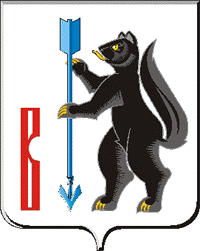 АДМИНИСТРАЦИЯ ГОРОДСКОГО ОКРУГА ВЕРХОТУРСКИЙП О С Т А Н О В Л Е Н И Еот 18.02.2016г. № 104г. ВерхотурьеОб утверждении УставаМуниципального казённого общеобразовательного учреждения«Прокоп-Салдинская средняя общеобразовательная школа»На основании Федерального заказа от 06 октября 2003 года № 131-ФЗ «Об общих принципах организации местного самоуправления в Российской Федерации», Федерального закона от 29 декабря 2012 года № 273-ФЗ «Об образовании, руководствуясь статьей 26 Устава городского округа Верхотурский,ПОСТАНОВЛЯЮ:1.Утвердить Устав Муниципального казённого общеобразовательного учреждения «Прокоп-Салдинская средняя общеобразовательная школа» (прилагается).2.Признать утратившим силу постановление Администрации городского округа Верхотурский от 22.08.2012 № 1010 «Об утверждении Устава Муниципального казенного общеобразовательного учреждения «Прокоп-Салдинская средняя общеобразовательная школа» (Новая редакция)».3.Опубликовать настоящее постановление в информационном бюллетене «Верхотурская неделя» и разместить на официальном сайте городского округа Верхотурский.4.Контроль исполнения настоящего постановления возложить на заместителя главы Администрации городского округа Верхотурский по социальным вопросам Бердникову Н.Ю.И.о. главы Администрациигородского округа Верхотурский						  А.В. Храмцов